SchulversuchspraktikumLars LichtenbergSommersemester 2015Klassenstufen 5 und 6Einfache KraftwerkeKurzprotokollWeitere SchülerversucheV1 – Das TaschentuchkraftwerkMaterialien: 		2 Bechergläser, Papiertaschentuch, Buch oder Gefäß als ErhöhungChemikalien:		LeitungswasserDurchführung 1:  			Ein leeres Becherglas wird auf eine Unterlage (Buch, Gefäß) gestellt. Das zweite  mit Wasser gefüllte Becherglas wird wenige Zentimeter tiefer daneben platziert.  Ein Papiertaschentuch wird zusammengerollt und mit dem einen Ende ins Wasser getaucht. Das andere Ende wird über den Rand des oberen Glases gehängt. Beobachtung 1:			Das Wasser wird vom Taschentuch aufgesaugt und erreicht den Becherglasrand des oberen Becherglases. Das Wasser bleibt aber im Taschentuch. Durchführung 2:  			Der Versuch wird jetzt umgekehrt durchgeführt. Das vorher leere obere Becherglas wird mit Wasser gefüllt, das untere bleibt leer.  Beobachtung 2:			Das Wasser steigt im Taschentuch hoch, über den Glasrand und tropft in das untere Becherglas, sodass das obere immer leerer und das untere mit der Zeit immer voller wird. 	 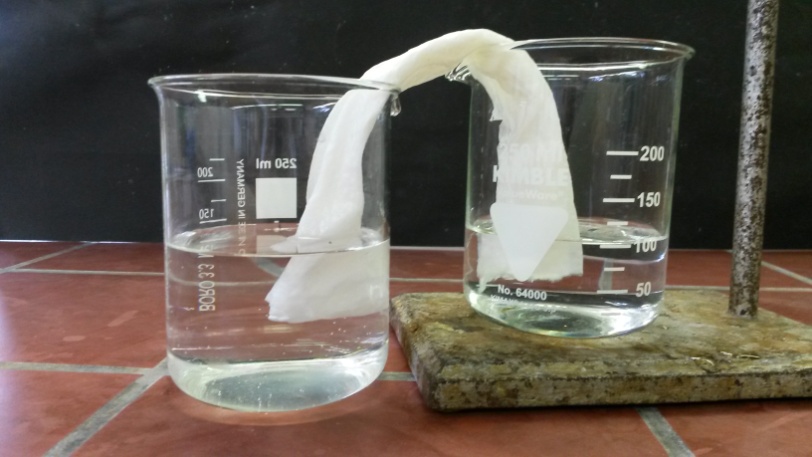 Abb.  -  Aufbau des Versuchs. Das untere Glas füllt sich mit Wasser.Deutung:			1) Neben den Anziehungskräften zwischen den Wassermolekülen werden diese auch von den Molekülen des Papiertaschentuchs angezogen. Daher steigt das Wasser auf. Diese Kräfte bewirken jedoch auch, dass das Wasser nicht in das obere Becherglas tropft. 			2) Hier kommt eine weitere Größe ins Spiel. Die Schwerkraft ist stärker als  die Anziehungskräfte, sodass das Wasser aus dem Taschentuch nach unten tropft. Daher fließt Wasser in der Natur immer bergab, was schließlich in Wasserkraftwerken zur Stromgewinnung genutzt wird. [1]Entsorgung:	         Das Taschentuch kann im Hausmüll entsorgt werden. Literatur:		[1] B. Bender, http://www.tk.de/tk/a-z-navigation/k/dein-taschentuch-kraftwerk-10000340/533646 (Zuletzt abgerufen am 1.08.2015 um 19:20Uhr).V2 – Bau eines WärmeradesMaterialien: 	            8 Teelichter, Papier, 2 Holzperlen, Zahnstocher, Strohhalm, SchereChemikalien:		-Durchführung: 			Aus einem Teelicht wird der Docht entfernt und ein Strohhalm eingesteckt. Dieser dient später als Ständer für die Windmühle.		Es wird aus einem DIN-A4 Papier ein Quadrat mit einer Seitenlänge von 14 cm herausgeschnitten und längst der Diagonalen (grau) gefaltet und von den Ecken folgendermaßen eingeschnitten (rot).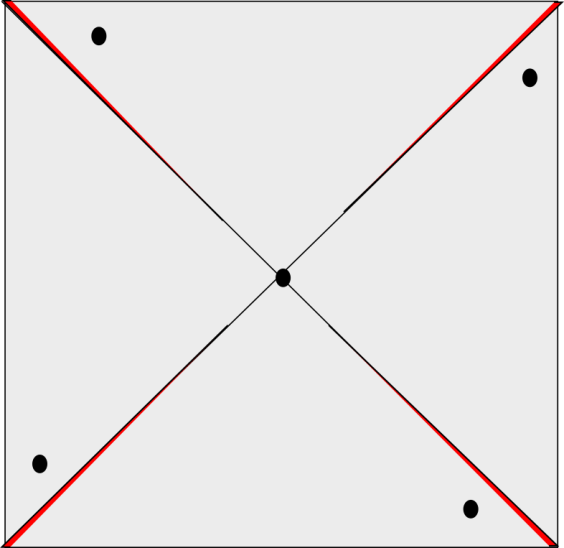  Abb. 2 -  Skizze des Papiers		Anschließend werden  5 kleine Löcher mit dem Zahnstocher in das Papier gestochen und so auf den Zahnstocher gesteckt, dass eine Windmühle entsteht. Von beiden Seiten werden Perlen aus Holz oder Plastik auf den Zahnstocher geschoben, um die Mühle zu befestigen. Anschließend wird der Zahnstocher mit der Windmühle in den Strohhalm eingesetzt. Im letzten Schritt werden die Teelichter, die kreisförmig um den Ständer angeordnet werden, angezündet.Beobachtung:		Das Windrad fängt an sich zu drehen.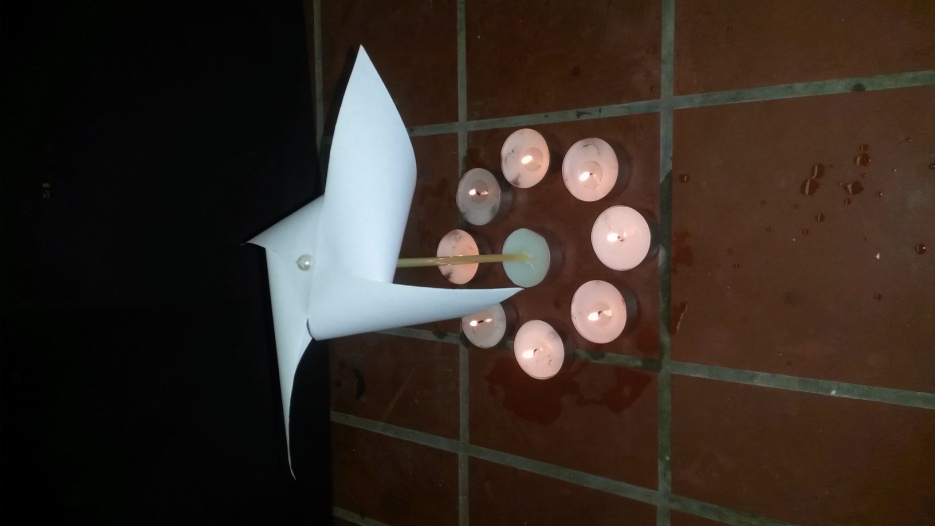 Abb. 3 -  Aufbau des WärmeradsDeutung:			Die Luft wird durch die Flammen der Teelichter erwärmt und steigt nach oben. Nicht die Wärme sondern die aufsteigende Luft bringt schließlich die Windmühle zum Drehen. Dieser Effekt wird auch bei den handelsüblichen Weihnachtspyramiden beobachtet.  [1]           	Literatur:		 [1] C. Sippel, J. Ziegenbein,   https://www.uni-kassel.de/fb10/institute/physik/forschungsgruppen/didaktik-der-physik/materialboerse/physikalische-experimente-fuer-den-sachunterricht/experimente-zum-warmluft-aufstieg/das-waermerad.html  (Zuletzt abgerufen am 1.08.2015 um 14:10 Uhr).